Внести изменения в раздел  1. «Целевой раздел основной образовательной программы основного общего образования», подраздел 1.1.  «Пояснительная записка» в последний абзац:«Реализация образовательных программ в ФГОС ООО осуществляется с применением электронного обучения, дистанционных образовательных технологий в соответствии с Положением о дистанционном обучении»Внести изменения в раздел 1.  «Целевой раздел основной образовательной программы основного общего образования», подраздел 1.3. «Система оценки достижений планируемых результатов освоения основной образовательной программы основного общего образования» в последний абзац:«При реализации образовательных программ с применением электронного обучения и дистанционных образовательных технологий, оценка образовательных результатов осуществляется в соответствии с  Положением о формах, периодичности, порядке текущего контроля успеваемости и промежуточной аттестации обучающихся».	Внести изменения в раздел 2.  «Содержательный раздел  основной образовательной программы основного общего образования», подраздел 2.1, 2.2, 2.3, 2.4  в последний абзац: «Осуществляется реализация мероприятий программы / курсов внеурочной деятельности с применением электронного обучения, дистанционных образовательных технологий».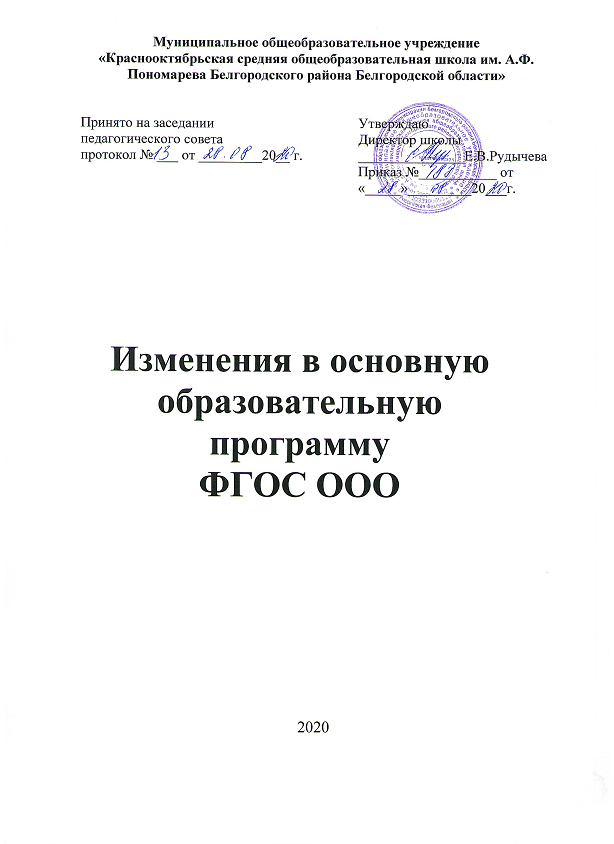 